Pokoloruj pisanki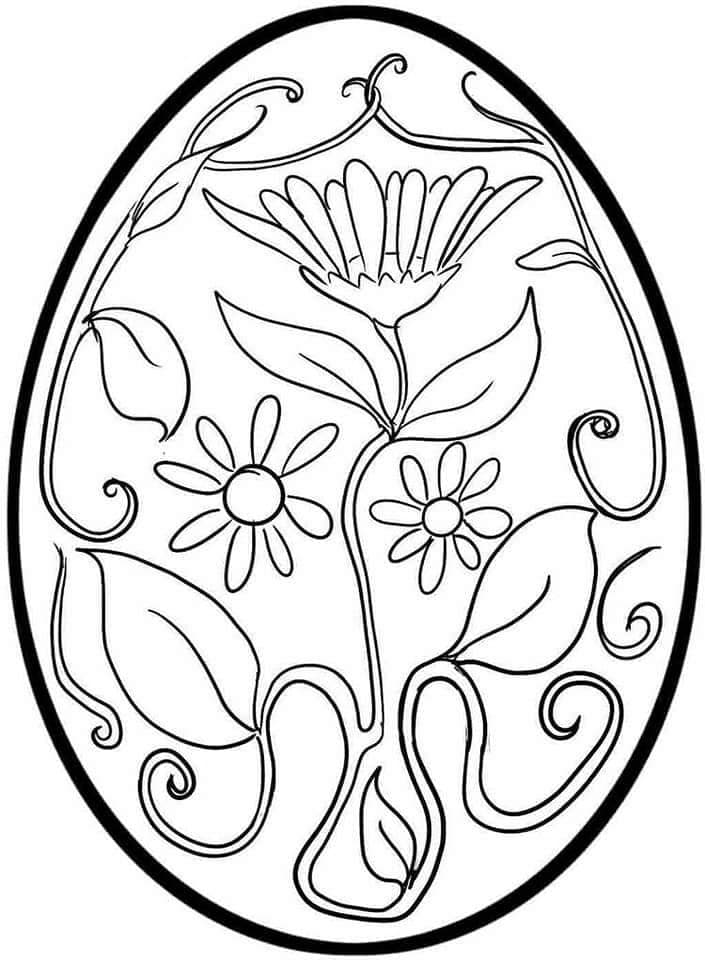 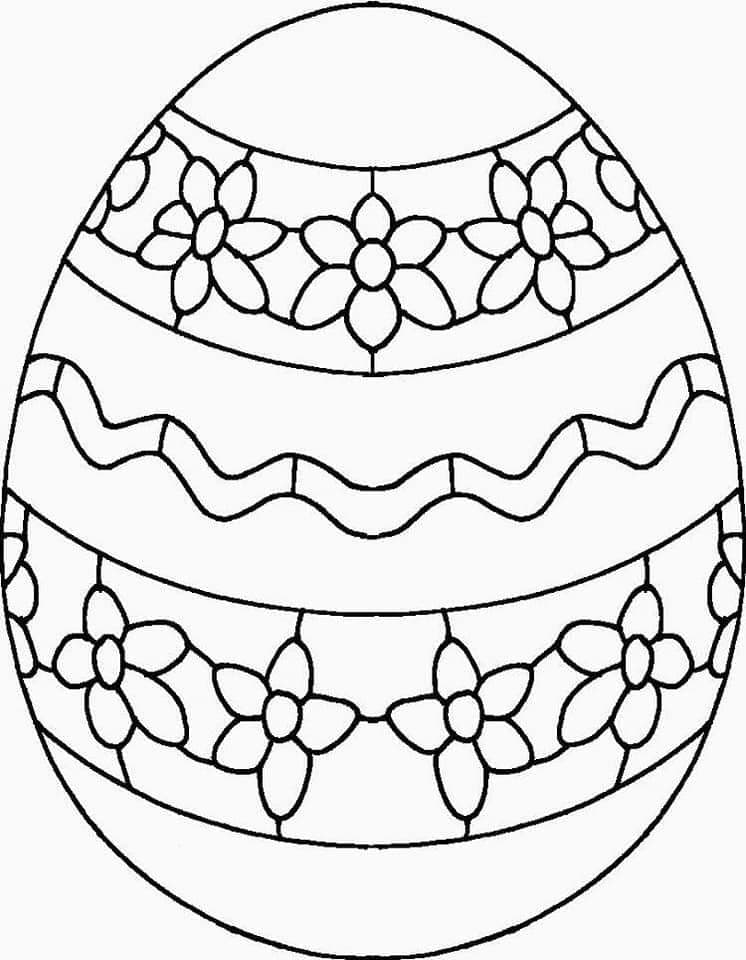 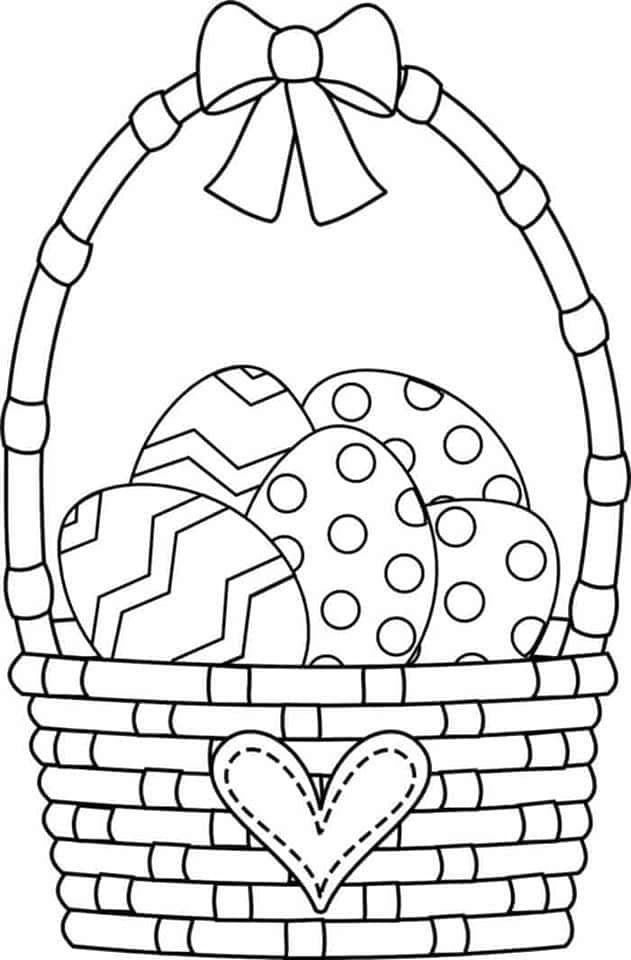 